MozambiqueMozambiqueMozambiqueMozambiqueFebruary 2025February 2025February 2025February 2025SundayMondayTuesdayWednesdayThursdayFridaySaturday12345678Heroes’ Day910111213141516171819202122232425262728NOTES: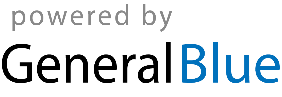 